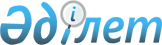 Об утверждении перечня объектов, подлежащих приватизации
					
			Утративший силу
			
			
		
					Постановление акимата Актюбинской области от 30 мая 2008 года N 195. Зарегистрировано Департаментом юстиции Актюбинской области 20 июня 2008 года N 3256. Утратило силу постановлением акимата Актюбинской области от 1 августа 2011 года № 242      Сноска. Утратило силу постановлением акимата Актюбинской области от 01.08.2011 № 242.      

В соответствии с Законом Республики Казахстан от 23 декабря 1995 года N 2721 "О приватизации", постановлением Правительства Республики Казахстан от 21 сентября 1999 года N 1431 "Вопросы приватизации объектов коммунальной собственности", статьей 27 Закона Республики Казахстан от 23 января 2001 года N 148 "О местном государственном управлении и самоуправлении в Республике Казахстан" акимат области ПОСТАНОВЛЯЕТ:

      Сноска. Преамбула с изменениями, внесенными постановлением акимата Актюбинской области от 19.08.2010 № 264 (порядок введения в действие см. пункт 3).

      

1. Утвердить перечень объектов коммунальной собственности, подлежащих приватизации согласно приложения.

      

2. ГУ "Управление финансов Актюбинской области" (Енсегенулы С.) внести соответствующие изменения в реестр объектов коммунальной государственной собственности.

      Сноска. Пункт 2 с изменениями, внесенными постановлением акимата Актюбинской области от 18.11.2009 № 340 (порядок введения в действие см. пункт 4).

      

3. Контроль за исполнением данного постановления возложить на заместителя акима области А. Дубовенко.

      Сноска. Пункт 3 с изменениями, внесенными постановлением акимата Актюбинской области от 18.11.2009 № 340 (порядок введения в действие см. пункт 4).

      

4. Данное постановление вступает в силу со дня государственной регистрации в органах юстиции и вводится в действие со дня его официального опубликования.      Аким области                             Е. Сагиндиков

Приложение         

к постановлению акимата области

от 30 мая 2008 года N 195       Сноска. Приложение в редакции постановления акимата Актюбинской области от 19.08.2010 № 264 (порядок введения в действие см. пункт 3).      Заместитель директора 

      ГУ "Управление финансов

      Актюбинской области"                       У. Маменова
					© 2012. РГП на ПХВ «Институт законодательства и правовой информации Республики Казахстан» Министерства юстиции Республики Казахстан
				№Наименование объектаБалансодержатель адресОснованиеПримечаниег.Актобе
1Автомашина «ВАЗ-21099», 1994 г.в., г/н Д 189 BNГККП «Городская станция юных туристов»Письмо начальника городского отдела образования № 375-1 от 13.03.2006 г.Состояние неудовлетвор

ительное2Автомашина «ВАЗ-2121», 1990 г.в., г/н Д 375 АРГУ «Областная санэпидемстанция» Выявлен в процессе инвентаризацииСостояние неудовлетвор

ительное3Автомашина «ВАЗ-21063», 1991г.в., г/н Д 914 BW ГККП «Хозяйственное управление акимата области»Письмо директора ГККП «Хозяйственное управление акимата области» № 132 от 24.03.2009 г.Состояние удовлетворит

ельное4Автомашина «ГАЗ-3110», 1999 г.в., г/н Д 902 BWГККП «Хозяйственное управление акимата области»Письмо директора ГККП «Хозяйственное управление акимата области» № 132 от 24.03.2009 г.Состояние удовлетворит

ельное5Автомашина «ГАЗ-3110», 2001 г.в., Д 857 BN ГККП «Хозяйственное управление акимата области»Письмо директора ГККП «Хозяйственное управление акимата области» № 20 от 13.01.2009 г.Состояние неудовлетвор

ительное6Автомашина «ВАЗ-21213», 2000 г.в., г/н Д 582 BWГККП «Хозяйственное управление акимата области»Письмо директора ГККП «Хозяйственное управление акимата области» № 20 от 13.01.2009 г.Состояние неудовлетвор

ительное7Автомашина «ВАЗ-21074», 2000 г.в., г/н Д 531 BWГККП «Хозяйственное управление акимата области»Письмо директора ГККП «Хозяйственное управление акимата области» № 20 от 13.01.2009 г.Состояние неудовлетвор

ительное8Здание художественной мастерскойГ.Актобе, ул.Алтынсарина, 7Выявлен в процессе инвентаризацииСостояние неудовлетвор

ительноеАйтекебийский район
9Незаконченное здание автовесы хлебоприемного пунктас.КомсомольскоеПисьмо акима Айтекебийского района № 01-30/287 от 03.04.2008 г.Состояние неудовлетвор

ительное10Здание бывшей конторы ПОСПОс.Комсомольское Письмо акима Айтекебийского района № 01-30/287 от 03.04.2008 г.Состояние неудовлетвор

ительное11Здание ХРСУс.КарабутакПисьмо акима Айтекебийского района № 01-30/287 от 03.04.2008 г.Состояние неудовлетвор

ительное12Комбайновый цехс.АйкеПисьмо акима Айтекебийского района № 01-30/287 от 03.04.2008 г.Состояние неудовлетвор

ительное13Здание недостроенного торгового домас.АйкеПисьмо акима Айтекебийского района № 01-30/287 от 03.04.2008 г.Состояние неудовлетвор

ительное14Здание МТМс.ЖабасакПисьмо акима Айтекебийского района № 01-30/287 от 03.04.2008 г.Состояние неудовлетвор

ительное15Склад МТМс.ЖабасакПисьмо акима Айтекебийского района № 01-30/287 от 03.04.2008 г.Состояние неудовлетвор

ительное16Здание автогаражас.ЖабасакПисьмо акима Айтекебийского района № 01-30/287 от 03.04.2008 г.Состояние неудовлетвор

ительное17Здание универмагас.ЖабасакПисьмо акима Айтекебийского района № 01-30/287 от 03.04.2008 г.Состояние неудовлетвор

ительное18№ 1, 2 зерновые складыс.ЖабасакПисьмо акима Айтекебийского района № 01-30/287 от 03.04.2008 г.Состояние неудовлетвор

ительное19Бывшее здание администрациис.КарабутакПисьмо акима Айтекебийского района № 01-30/287 от 03.04.2008 г.Состояние неудовлетвор

ительноеАлгинский районАлгинский районАлгинский районАлгинский районАлгинский район20Подвал бывшего жилого домаг.Алга, ул.Валиханова, 16Письмо акима Алгинского района № 02-1/88 от 29.01.2008 г.Состояние неудовлетворительное21Здание центральной котельной и электроцехас.ПавловкаПисьмо акима Алгинского района № 02-1/88 от 29.01.2008 г.Состояние неудовлетворительное22Автомашина «УАЗ-315142», 2002 г.в., г/н Д 967 АРГККП «Алгинская областная больница» Письмо начальника ГУ «Управление здравоохране-ния Актюбинской области» № 1-9/2346/1-6 от 23.06.2010 г.Состояние неудовлетвор

ительное23Аварийное здание 5-ти этажного жилого дома с.СамбайПротокол оперативного совещания с участием первого заместителя Акима области Умурзакова И.К. от 1 апреля 2010 г.Состояние неудовлетвор

ительноеБайганинский район
24Здание рынкас.КараулкельдыВыявлен в процессе инвентаризацииСостояние удовлетворит

ельное25Здание банис.ЕбейтиПисьмо акима Байганинско-го района № 02-871 от 20.08.2007 г.Состояние удовлетворит

ельноеИргизский районИргизский районИргизский районИргизский районИргизский район26Автомашина «ВАЗ-2121», 1993 г.в., г/н 4750 АЮАГУ «Иргизский районный отдел занятости и социальных программ»Письмо акима Иргизского района № 01-1/53 от 21.01.2008 г.Состояние неудовлетвор

ительноеКаргалинский район
27Здание базы № 6с.ПетропавловкаПисьмо акима Каргалинско-го района № 02-16/32 от 25.01.2008 г.Состояние неудовлетвор

ительное28Телятник № 5с.ПетропавловкаПисьмо акима Каргалинско-го района № 02-16/32 от 25.01.2008 г.Состояние неудовлетвор

ительное29Здание бывшей столовойс.Кос ИстекВыявлен в процессе инвентаризацииСостояние удовлетворит

ельное30Здание бывшего магазинас.БадамшаВыявлен в процессе инвентаризацииСостояние удовлетворит

ельное31Здание бывшей больницыс.Кос ИстекВыявлен в процессе инвентаризацииСостояние удовлетворит

ельное32Пустующее здание сельского акиматас.ХерсонПисьмо акима Каргалинского района № 09-01/375 от 29.10.2009 г.Состояние неудовлетвор

ительноеМартукский район
33Здание цементного складас.ВознесеновкаПисьмо акима Мартукского района № 90 от 25.01.2008 г.Состояние неудовлетвор

ительное34Склад строительных материаловс.ВознесеновкаПисьмо акима Мартукского района № 90 от 25.01.2008 г.Состояние неудовлетвор

ительное35Подвал клубас.ВознесеновкаПисьмо акима Мартукского района № 90 от 25.01.2008 г.Состояние неудовлетвор

ительное36Подвал административного зданияс.ВознесеновкаПисьмо акима Мартукского района № 90 от 25.01.2008 г.Состояние неудовлетвор

ительное37Здание аптекис.ВознесеновкаПисьмо акима Мартукского района № 90 от 25.01.2008 г.Состояние неудовлетвор

ительное38Земельный участок под строительство домас.ВознесеновкаПисьмо акима Мартукского района № 90 от 25.01.2008 г.Состояние неудовлетвор

ительное39Здание пилорамыс.ВознесеновкаПисьмо акима Мартукского района № 90 от 25.01.2008 г.Состояние неудовлетвор

ительное40Свинокомплексс/о БайнассайВыявлен в процессе инвентаризацииСостояние неудовлетвор

ительноеТемирский район
41Здание рынкас.КенкиякВыявлен в процессе инвентариза-цииСостояние удовлетворит

ельное42Автомобиль «ГАЗ-310290», 1993 г.в., г/н Д 145 BSГККП «Шубаркудукская детская музыкальная школа»Письмо акима Темирского района № 01-330 от 17.07.2008 г.Состояние неудовлетвор

ительноеУилский район
43Здание бывшего цеха по ремонту комбайновс.СаралжинПисьмо заместителя акима Уилского района № 01-2/63 от 25.01.2008 г.Состояние неудовлетвор

ительное44Здание туберкулезной больницыс.УилПисьмо заместителя акима Уилского района № 01-2/63 от 25.01.2008 г.Состояние неудовлетвор

ительное45Бетонная базаПункт ТайлакбайПисьмо заместителя акима Уилского района № 01-2/63 от 25.01.2008 г.Состояние неудовлетвор

ительное46Бетонная базаПункт ТайлакбайПисьмо заместителя акима Уилского района № 01-2/63 от 25.01.2008 г.Состояние неудовлетвор

ительное47Здание домаПункт ТайлакбайПисьмо заместителя акима Уилского района № 01-2/63 от 25.01.2008 г.Состояние неудовлетвор

ительное48Здание банис.УилВыявлен в процессе инвентаризацииСостояние неудовлетвор

ительноеКобдинский район
49Здание сельского клубас.ЖарыкПисьмо заместителя акима Кобдинского района № 59 от 28.01.2008 г.Состояние неудовлетвор

ительное50Автомашина «ГАЗ-3110», 1990 г.в., г/н Д 074 АКГУ «Аппарат Акима Кобдинского района»Письмо заместителя акима Кобдинского района № 59 от 28.01.2008 г.Состояние неудовлетвор

ительное51Автомашина «ВАЗ-2104», 1990 г.в., г/н 17-87 АЮАГУ «Сельский округ имени И.Билтабанова Кобдинского района»Письмо заместителя акима Кобдинского района № 59 от 28.01.2008 г.Состояние неудовлетвор

ительное52Автомашина «УАЗ-31512», 1998 г.в., г/н Д 155 ААГУ «Курсайский сельский округ»Письмо заместителя акима Кобдинского района № 59 от 28.01.2008 г.Состояние неудовлетвор

ительноеШалкарский районШалкарский районШалкарский районШалкарский районШалкарский район53Здание магазина № 90ст.КотыртасПисьмо акима Шалкарского района № 28 от 25.01.2008 г.Состояние неудовлетвор

ительное54Здание сагазина № 91ст.Коп МолаПисьмо акима Шалкарского района № 28 от 25.01.2008 г.Состояние неудовлетвор

ительное55Пустующее зданиес.ШахтыПисьмо акима Шалкарского района № 28 от 25.01.2008 г.Состояние неудовлетвор

ительное56Подсобное хозяйствос.БегимбетПисьмо акима Шалкарского района № 28 от 25.01.2008 г.Состояние неудовлетвор

ительное57Пустующее здание пекарнис.БегимбетПисьмо акима Шалкарского района № 28 от 25.01.2008 г.Состояние неудовлетвор

ительное58Здание акиматаст.БерчогурПисьмо акима Шалкарского района № 28 от 25.01.2008 г.Состояние неудовлетвор

ительное592 складских зданияс/о ШетыргызПисьмо акима Шалкарского района № 373 от 02.04.2009 г.Состояние неудовлетвор

ительное